Control valve tester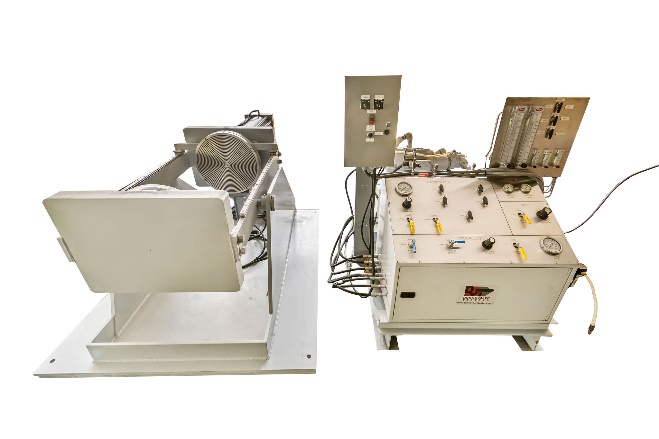 build SpecificationsOur Control Valve Tester machinesValve Types – Control End Connections – Flange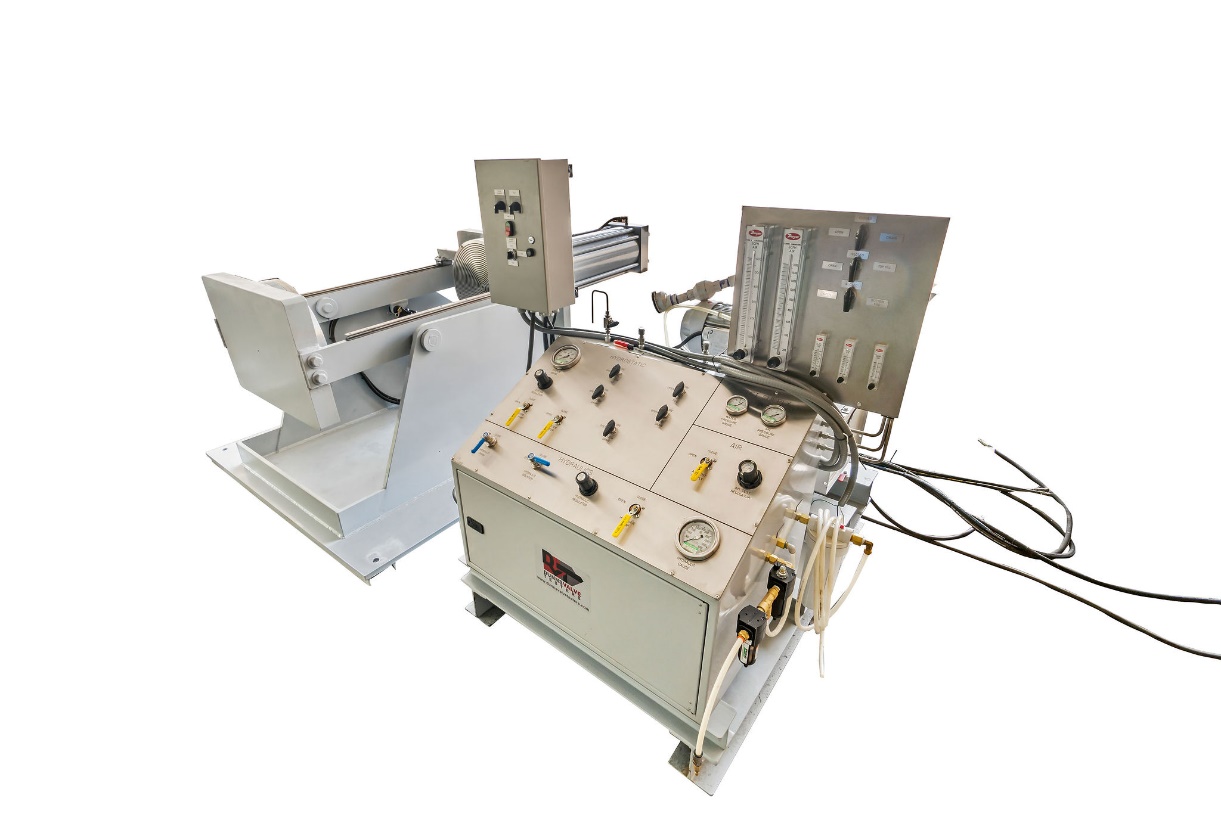 control valve tester TYPESvalve rangeTest system (PSI)clamping ForceCV0042” to 6”3,000 and up60cv0052” to 12”3,000 and up100CV2002” to 16”3,000 and up200Height – 42” ; length – 60” ; table height – 33” Height – 42” ; length – 60” ; table height – 33” Height – 42” ; length – 60” ; table height – 33” Height – 42” ; length – 60” ; table height – 33” 